Уважаемые студенты!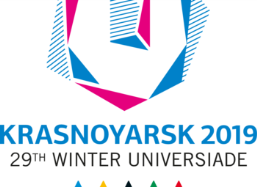 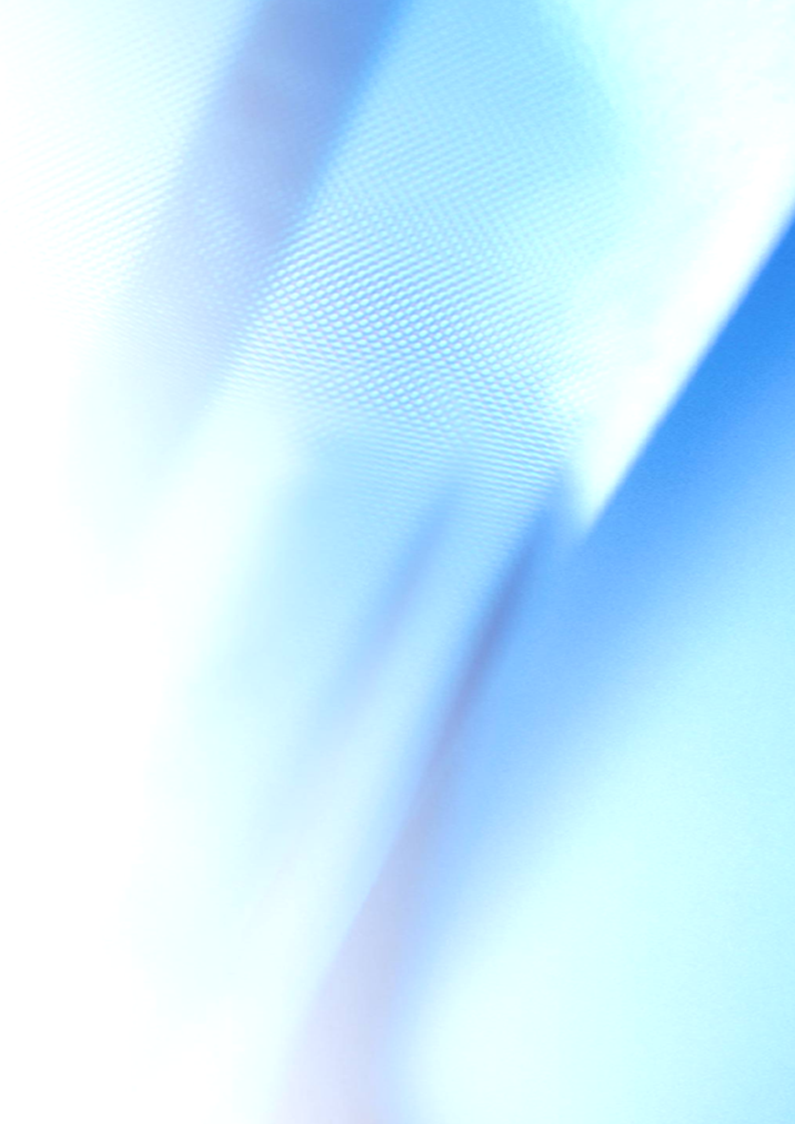 В рамках подготовки энергообъектов и обеспечения безаварийной работы в период проведения Универсиады 2019  Филиал ПАО «МРСК Сибири» -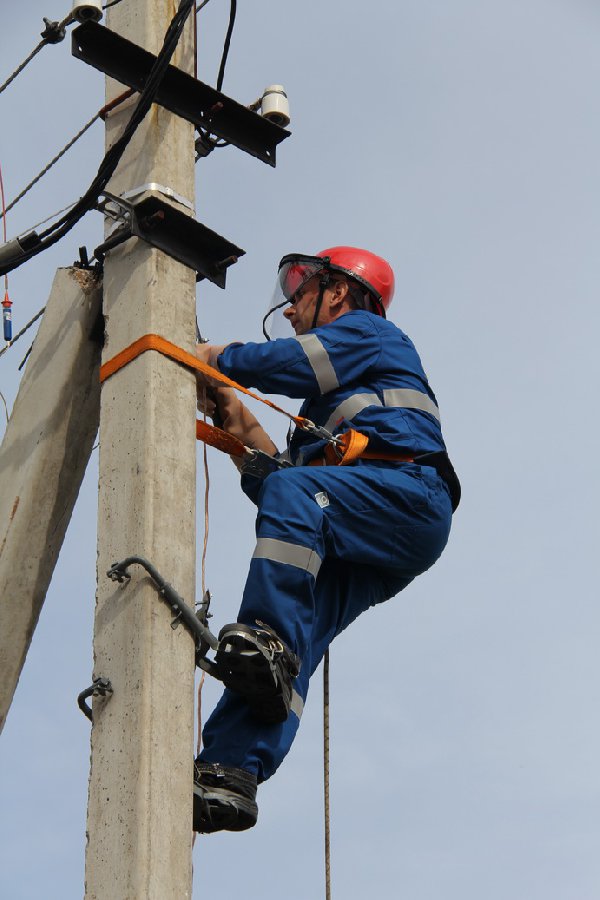 «Красноярскэнерго»объявляет набор выпускников электротехнических направлений на вакансии: -дежурный электромонтер подстанции 3-го и 4-го разрядов;-электромонтер оперативно-выездной бригады 4-го и 5-го разрядов;-диспетчер электрических сетей.Подробнее с вакансиями можно ознакомиться на сайтах «Росработа», «HeadHunter» и http://www.mrsk-sib.ru в разделе Персонал – Работа в компании.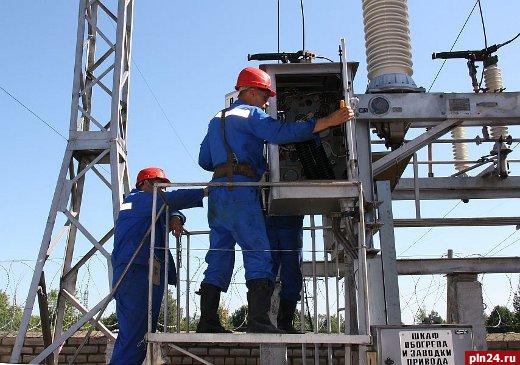 По вакансиям можно обращаться по телефону  (391) 252-91-70, резюме отправлять на почту rabota@kr.mrsks.ru 